Unit 3 Lesson 7: Construyamos con pajillasWU Conteo grupal: Contemos hasta 30 (Warm up)Student Task Statement1 Comparemos la longitud de las pajillasStudent Task StatementPongamos las pajillas en 2 grupos.más cortas que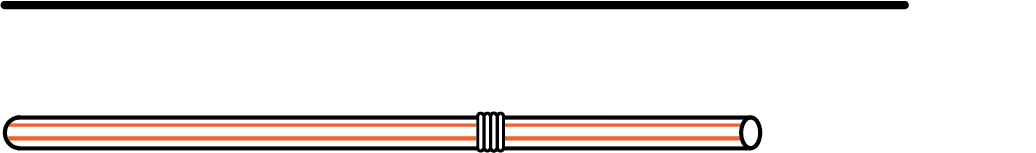 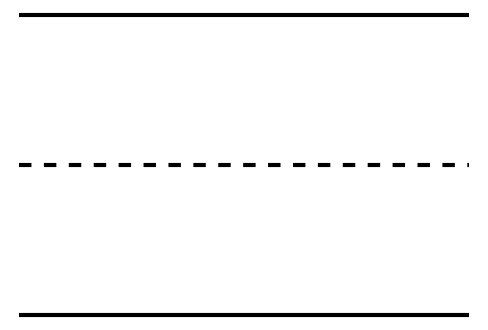 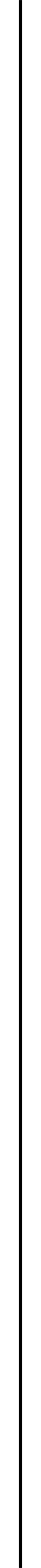 más largas que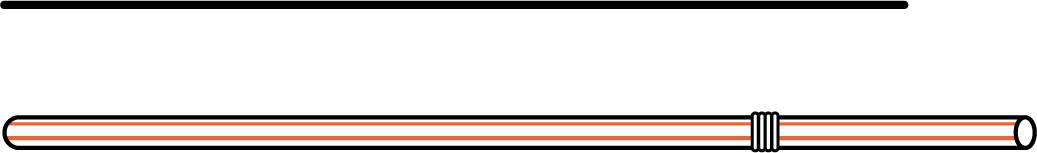 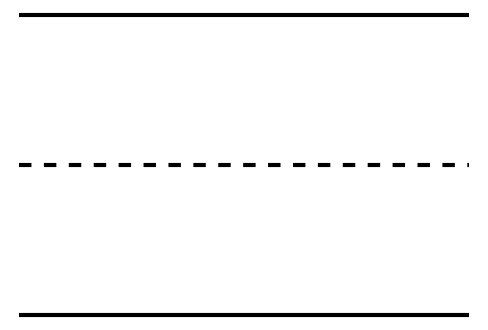 Activity Synthesis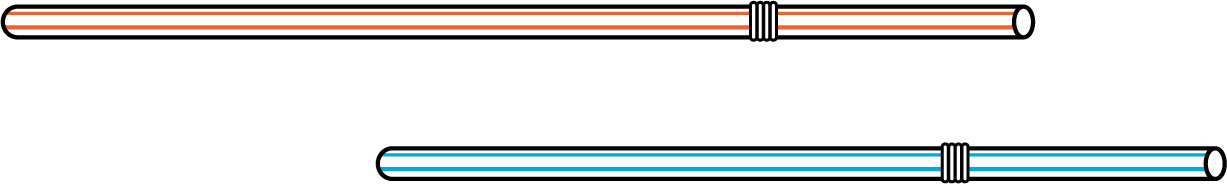 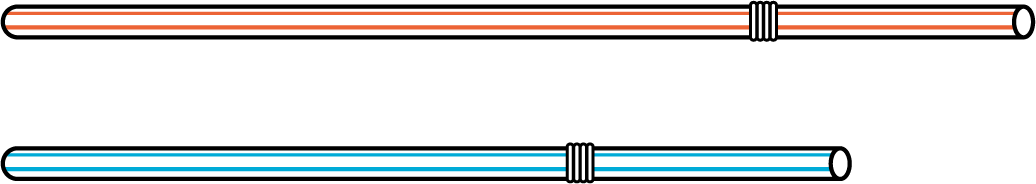 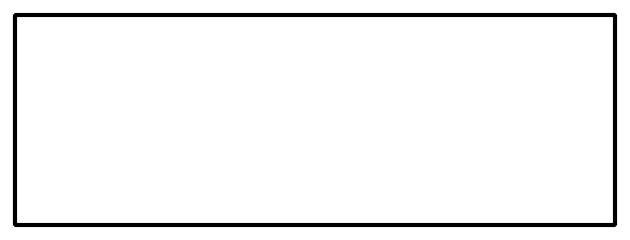 2 Construyamos figuras con pajillasStudent Task Statement3 Conozcamos “Construye figuras: Compara la figura plana”Student Task Statement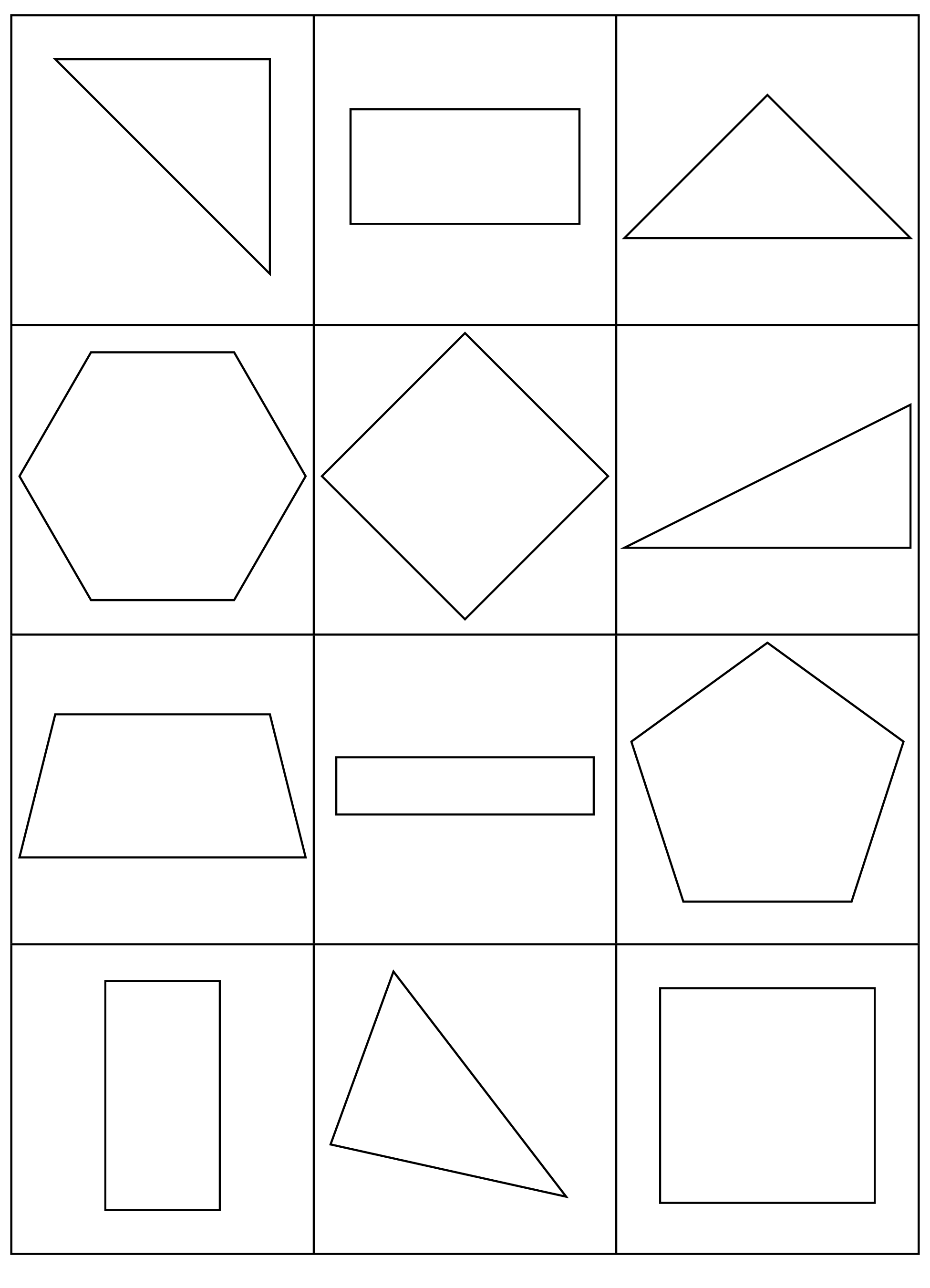 Escoge un centro.Construye figuras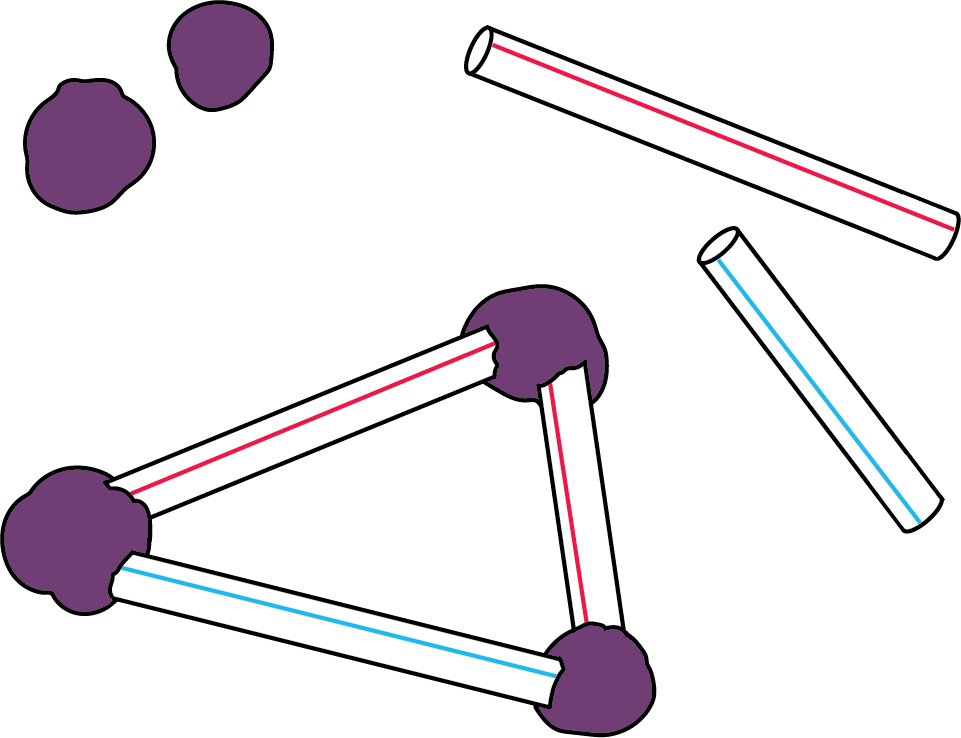 Contar colecciones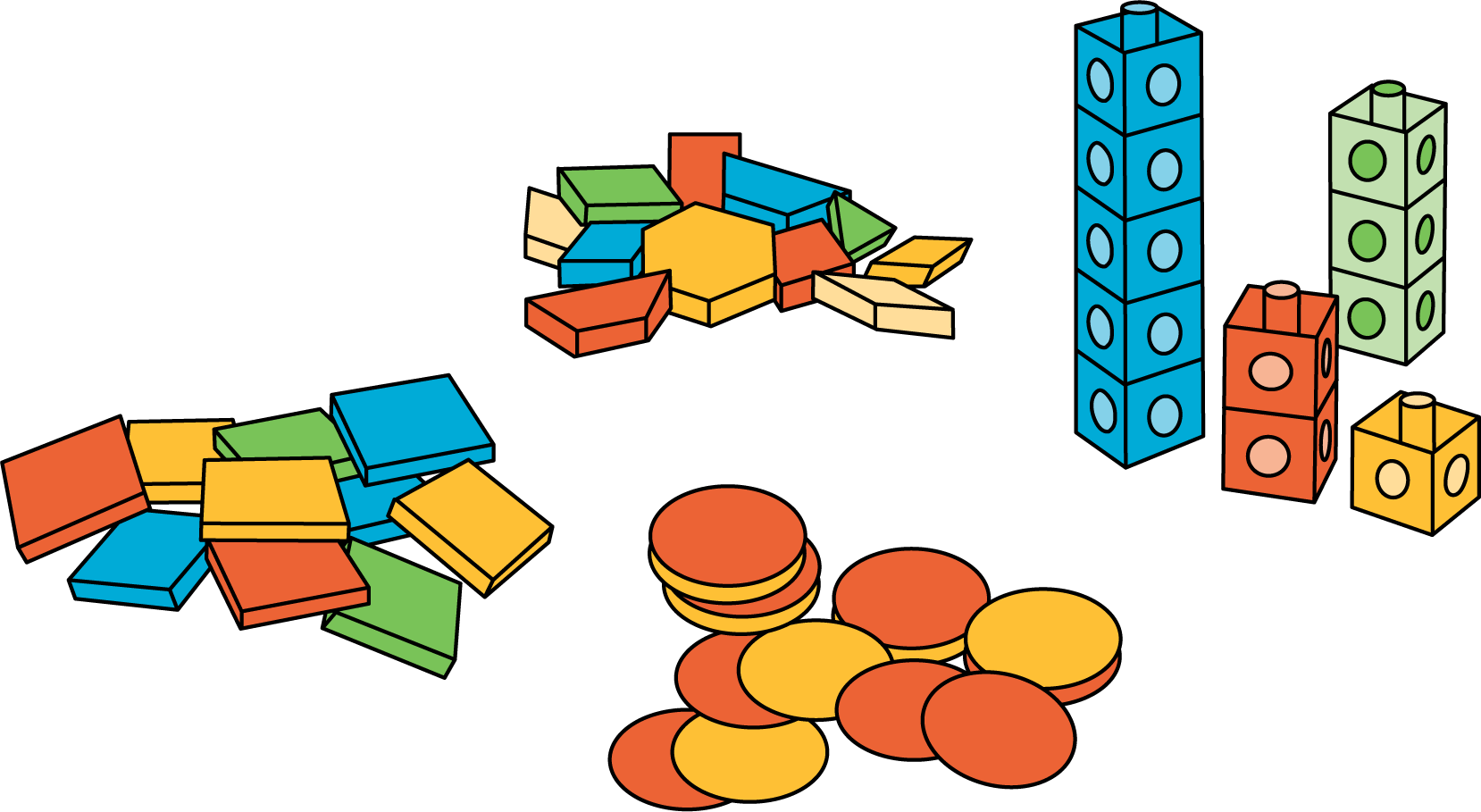 Cuál es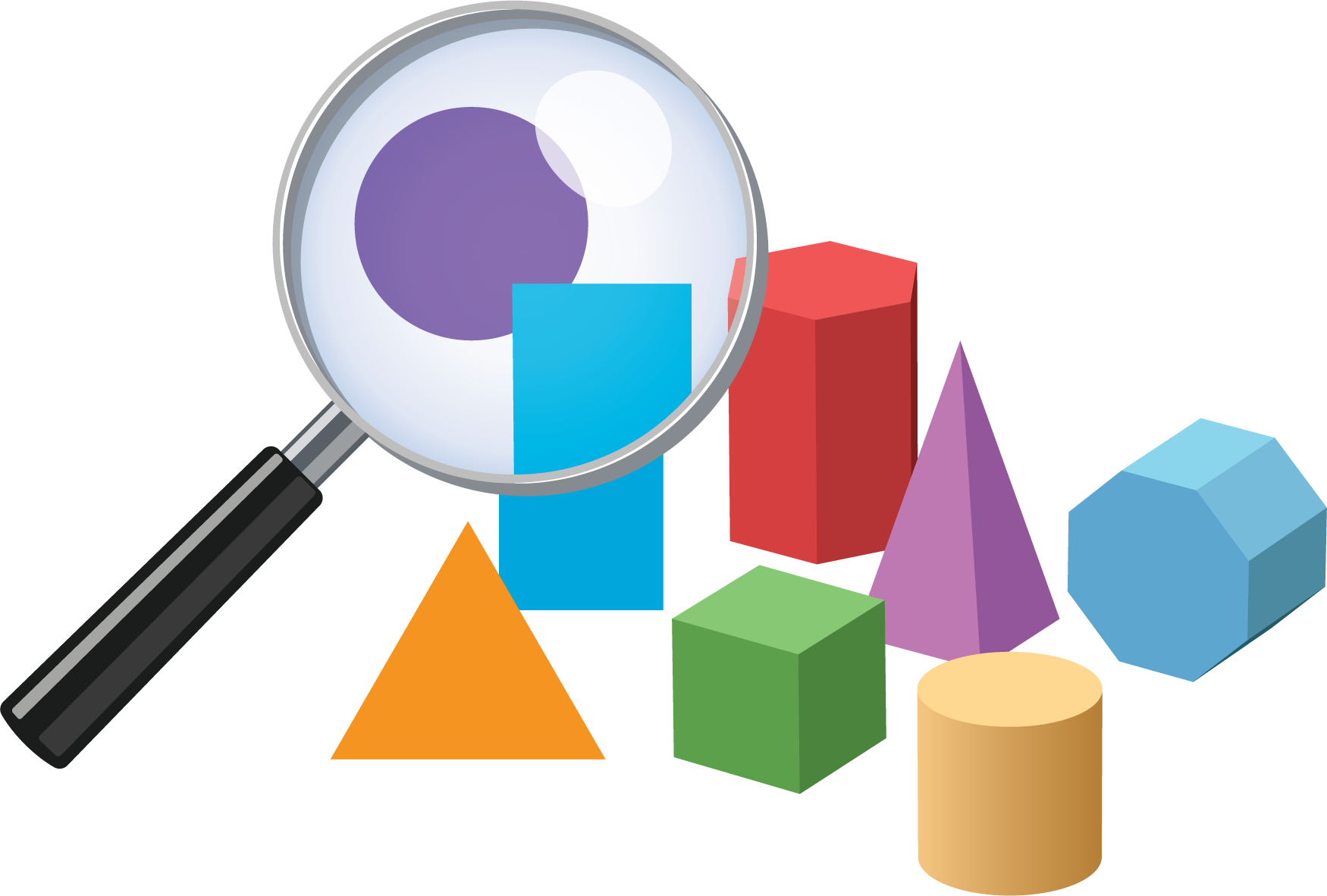 Libros de imágenes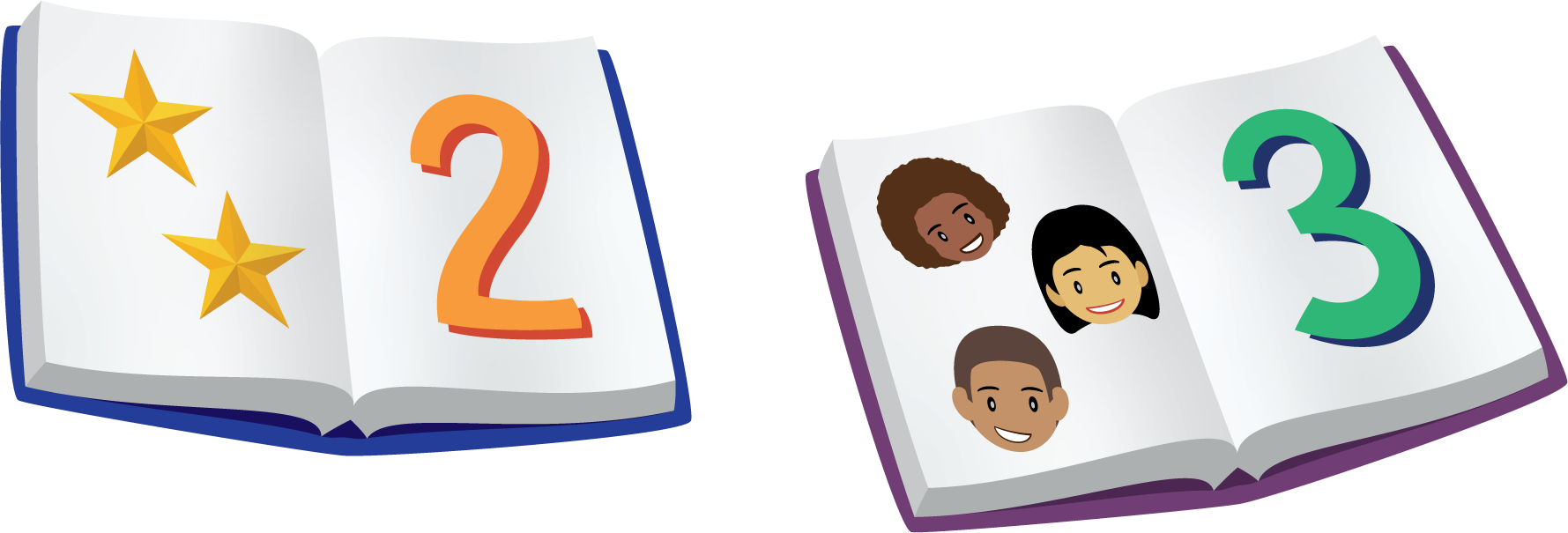 Bingo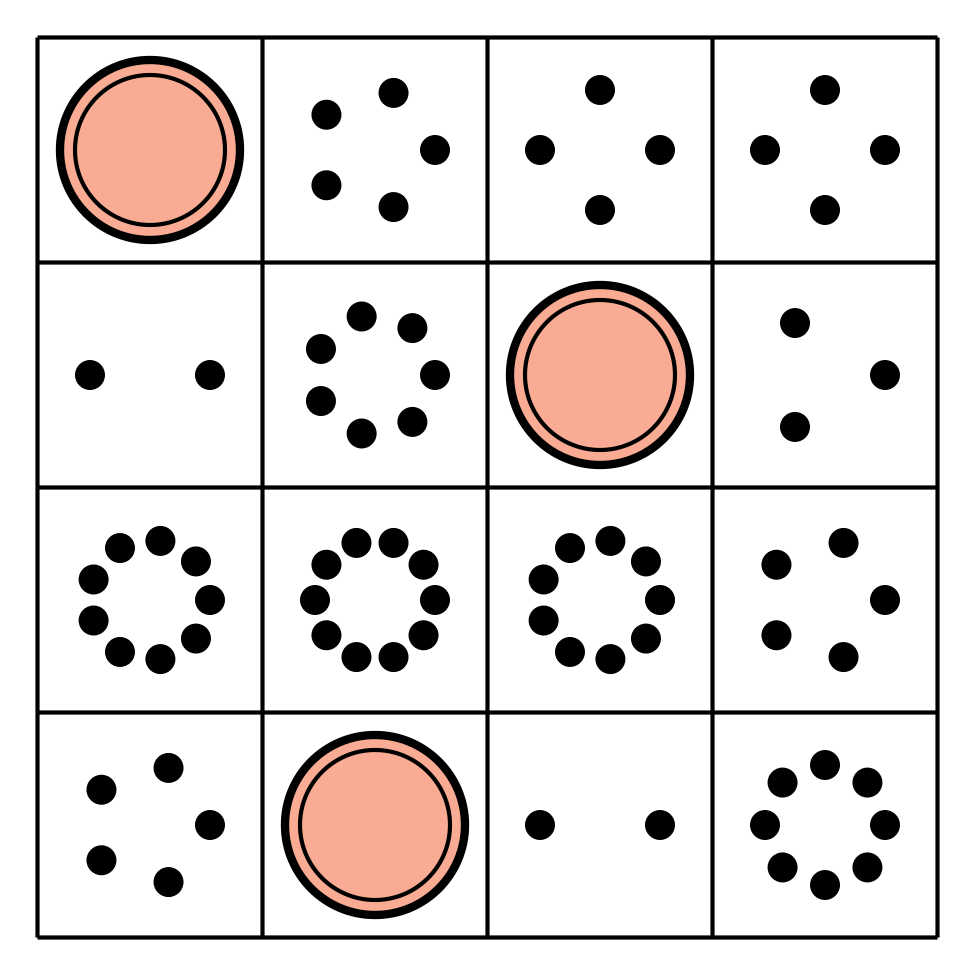 Revuelve y saca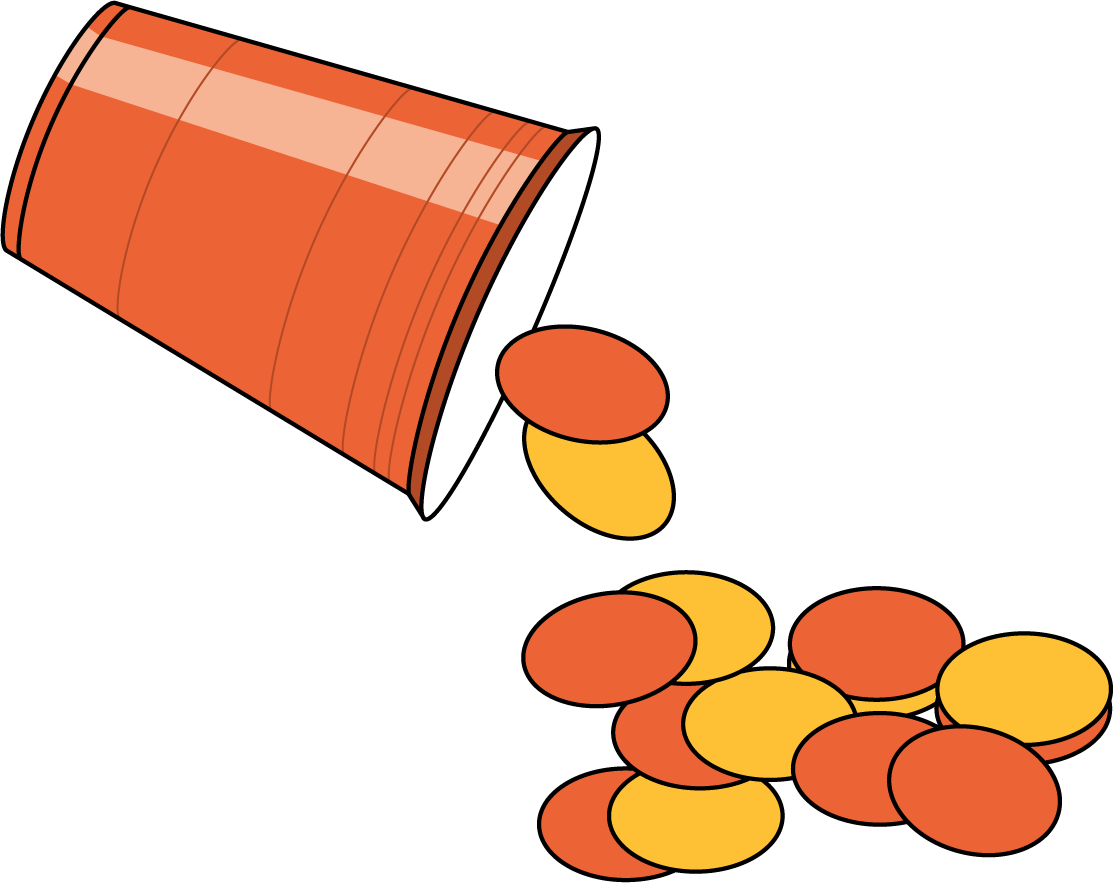 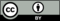 © CC BY 2021 Illustrative Mathematics®